EAST SUSSEX COUNTY COUNCIL JOB DESCRIPTION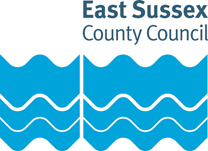 Job Title: Senior Practitioner MASH Domestic AbuseDepartment: Children’ ServicesGrade: Single Status 13Responsible to: Practice Manager/Advanced Practitioner Domestic AbuseResponsible for:Purpose of the Role:The role of Senior Practitioner MASH Domestic Abuse sits within the Multi Agency Safeguarding Hub (MASH) but is part of the SWIFT service. SWIFT is a multi-disciplinary service offering expertise to Children’s Services in relation to domestic abuse, mental health, drugs and alcohol and sexual risk. The post would add additional expertise to the team and to families in relation to domestic abuse. This includes case discussion, risk management, safety planning and some direct work with families. It will work in partnership with Connected Families in Practice (CFIP), Locality and SWIFT to ensure that cases are effectively managed to safeguard children and those at risk from domestic abuse, as well as considering intervention with perpetrators taking a whole family approach.Key tasks:Take responsibility for development of Domestic Abuse expertise across MASH/Duty & Assessment Team (DAT) and with associated professionals as required.Provide casework supervision and for MASH DA Practitioner, other staff and students as required by the Practice Manager/ Advanced Practitioner and to contribute by means of co-work, group supervision, etc.Provide oversight of MARAC referral and MASH screening for children affected by DA and referred to Safeguarding Children’s services.Carry, as agreed, a small caseload of a more complex nature and where a high level of professional input and high practice standards are required.Carry out the range of responsibilities within the principles of the Children Act, other appropriate legislation, departmental policies and procedures.Work across the Team/Agency boundaries where this is agreed and is in the interests of service needs.Undertake a lead role in ensuring an efficient response to referrals for the service, coordinating case planning and review processes.Undertake a lead role for Domestic Abuse in the MASH/DAT and to implement agreed service developments.Monitor and review the development and service needs pertaining to Domestic Abuse of the MASH/DAT and those professionals associated with it.Assist the Practice Manager/ Advanced Practitioner in the preparation of individual staff development reviews and identification of training needs for staff.Prepare and implement the induction of new staff to MASH/ DAT specialist post.Identify and assess the needs of children and young people affected by Domestic Abuse within the principles of the Department of Health Framework for the Assessment of Children in Need and their Families (1999).Work effectively as part of a multi-disciplinary team liaising appropriately with colleagues in Police Child Protection, Public Protection and Probation Services.Maintain records, reports and correspondence in accordance with agency, policy and practice.Apply sensitive approaches when handling issues pertaining to confidentiality, information sharing, consent to treatment, the rights of children and young people and the responsibilities of parents and professionals.PERSON SPECIFICATIONEssential education and qualificationsLevel 6 qualification in a subject relevant to the field of Domestic Abuse and current registration with the professional regulatory bodyEssential key skills, abilities, knowledge, experience, values and behavioursAble to work constructively with colleagues in other units/agencies as part of a multi-disciplinary service.Able to keep up to date records and prepare reports to a set standard including documents for court and other decision-making forums.Able to undertake complex assessment work, including court work.Ability to deliver interventions to children and families.Ability to identify and evaluate broader policy and resource issues in decision making.Supervision skills demonstrated through the supervision of domestic abuse practitioners or students.Able to demonstrate a commitment to anti-discriminatory practices.Able to offer appropriate challenge.Willingness and ability to develop new areas of expertise and to respond to changing needs.Commitment to undertaking additional areas of responsibility as demonstrated by current workloads.Able to manage constant and often conflicting demands.Ability to use evidence to make decisions.You will need to possess either a full clean driving licence and a car, or be able to clearly demonstrate how you will achieve the travelling requirements of this post.Document version control:Date created/amended: June 2024Name of person created/amended document: ADJob Evaluation Reference: 12454Health & Safety FunctionsThis section is to make you aware of any health & safety related functions you may be expected to either perform or to which may be exposed in relation to the post you are applying for. This information will help you if successful in your application identify any health-related condition which may impact on your ability to perform the job role, enabling us to support you in your employment by way of reasonable adjustments or workplace support.FunctionApplicable to role Using display screen equipment YesWorking with children/vulnerable adultsYesMoving & handling operationsNoOccupational DrivingNoLone WorkingYesWorking at heightNoShift / night workNoWorking with hazardous substancesNoUsing power toolsNoExposure to noise and /or vibrationNoFood handlingNoExposure to blood /body fluidsNo